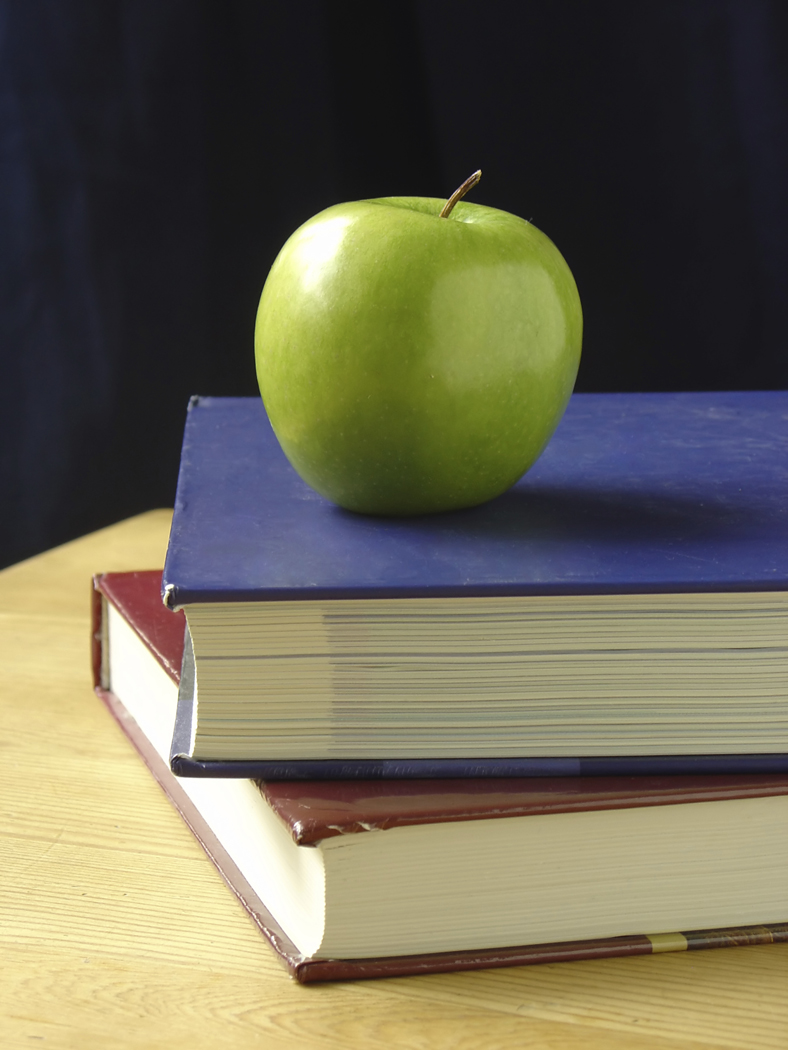 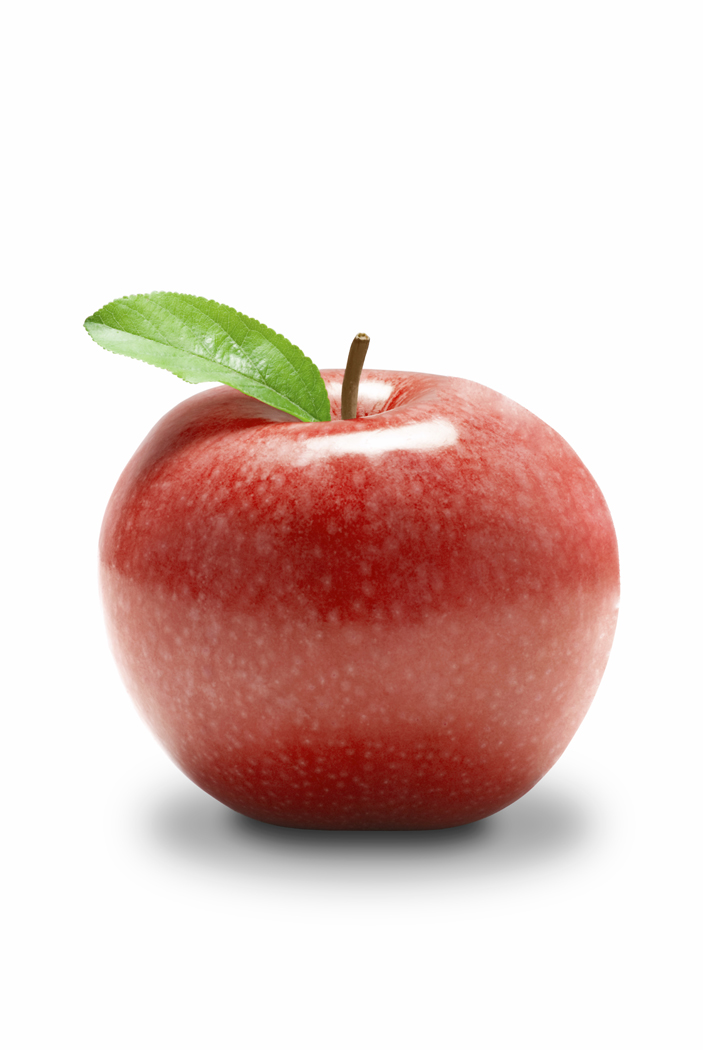 May 2, 20123:30 PMDear Diary,Today my students had a difficult time with comprehension during their silent reading time. Many of the students stumble upon words they don’t know how to pronounce, and begin to lose their motivation to read.  I think I may try incorporating audio books in my class during this time to help with this issue. By doing this, students can follow along as they read, and hear the correct pronunciation for difficult words. Listening to the text as they follow along can also help students with comprehension because they are less focused on figuring out difficult words and more focused on the content which they are reading. May 3, 20123:30 PMDear Diary,We have been talking about media and current events, so today the students had the opportunity to work together using video recordings to record a newscast. This activity was a huge success because it allowed the students to work together to complete a task, giving them the opportunity to interact with one another and use their language skills. It was also great because the students were using technology to complete a task which they shared with the class as a whole afterwards. May 4, 20123:30 PMDear Diary,The students have been struggling with their writing lately. Because English is their second language, I know many of my students are self-conscious about their writing, and don’t like to answer questions out loud during class. I think that by holding writing conferences with the students, I can establish an environment in which students feel safe to share their ideas, and also work towards producing the writing I know they are capable of. During these conferences I will have to make sure to motivate each student and show compassion, but also set high expectations for each student regardless of the level they are at. May 5, 201210:00 AMDear Diary,I want to continue to incorporate technology in our classroom throughout the next few weeks. I think that I will begin finding ways to incorporate computer mediated communication in our classroom. I can do this through the use of iPods or regular computers. Doing this will allow students to incorporate their reading, writing, vocabulary, and communication skills in real context. Allowing this type of communication can help motivate the students to use the English language they have acquired so far, and also serve as a way to help them build on their language acquisition.  